                                         STAROSTWO POWIATOWE W PRUSZKOWIE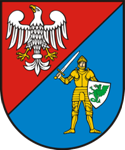  05-800 Pruszków, ul. Drzymały 30       http://www.powiat.pruszkow.pl/                                         STAROSTWO POWIATOWE W PRUSZKOWIE 05-800 Pruszków, ul. Drzymały 30       http://www.powiat.pruszkow.pl/KARTA INFORMACYJNAKARTA INFORMACYJNAZnak:  XXXXXXWydanie opinii technicznej w sprawie lokalizacji:
- urządzenia niezwiązanego z funkcjonowaniem drogi, przewidzianego do umieszczenia w pasie drogowym drogi powiatowej;
- ogrodzenia zlokalizowanego na działce przy drodze powiatowej;
- lokalizacji wiat przystankowych w pasach drogowych dróg powiatowychZnak:  XXXXXXOPINIAKomórka organizacyjna:  Wydział Inwestycji i DrogownictwaKomórka organizacyjna:  Wydział Inwestycji i DrogownictwaWymagane dokumenty(dokumenty do wniosku winny być złożone w oryginale)1. Wniosek o wydanie opinii w sprawie lokalizacji: urządzenia, ogrodzenia, wiat przystankowych. 
2. Załączniki:
a) dwa egz. mapy zasadniczej dostępnej w powiatowych zasobach geodezji 
i kartografii z naniesioną lokalizacją projektowanego urządzenia.  
b) pełnomocnictwo z oryginałem dokumentu potwierdzającego wniesienia opłaty skarbowej (w wysokości – 17 zł) – jeżeli wnioskodawca reprezentowany jest w  postępowaniu przez pełnomocnika.
c) inne dokumenty – na żądanie zarządcy drogi.
OpłataOpłata skarbowa od złożonego dokumentu stwierdzającego udzielenie pełnomocnictwa lub prokury oraz jego odpis, wypis lub kopia – od każdego stosunku pełnomocnictwa (prokury)- 17,00 zł.Miejsce złożenia dokumentów: parter, wejście B, okienka 3, 4, 5, 6Miejsce złożenia dokumentów: parter, wejście B, okienka 3, 4, 5, 6Termin załatwienia sprawy:     1. Do jednego miesiąca.
                                                         2. Do 2 miesięcy - sprawy szczególnie skomplikowane.Termin załatwienia sprawy:     1. Do jednego miesiąca.
                                                         2. Do 2 miesięcy - sprawy szczególnie skomplikowane.Sprawy prowadzą:  główny specjalista Józef Damaziak                                     tel. 22-738-15-59, jozef.damaziak@powiat.pruszkow.plSprawy prowadzą:  główny specjalista Józef Damaziak                                     tel. 22-738-15-59, jozef.damaziak@powiat.pruszkow.plTryb odwoławczy: brakTryb odwoławczy: brakPodstawa prawna: Ustawa z dnia 5 czerwca 1998r. o samorządzie powiatowym.Ustawa z dnia 21 marca 1985 r. o drogach publicznych.Ustawa z dnia 14 czerwca 1960 r. Kodeks postępowania administracyjnego.Rozporządzenie Ministra Transportu i Gospodarki Morskiej z dnia 2 marca 1999 r. 
w sprawie warunków technicznych, jakim powinny odpowiadać drogi publiczne i ich 
usytuowanie.Podstawa prawna: Ustawa z dnia 5 czerwca 1998r. o samorządzie powiatowym.Ustawa z dnia 21 marca 1985 r. o drogach publicznych.Ustawa z dnia 14 czerwca 1960 r. Kodeks postępowania administracyjnego.Rozporządzenie Ministra Transportu i Gospodarki Morskiej z dnia 2 marca 1999 r. 
w sprawie warunków technicznych, jakim powinny odpowiadać drogi publiczne i ich 
usytuowanie.Formularze i wnioski do pobrania:1_ wniosek o wydanie opinii technicznej w sprawie lokalizacji urządzenia niezwiązanego z funkcjonowaniem drogi, przewidzianego do umieszczenia w pasie drogowym drogi powiatowej3_ wniosek o wydanie opinii technicznej w sprawie lokalizacji ogrodzenia zlokalizowanego na działce przy drodze powiatowej4_ lokalizacji wiat przystankowych w pasach drogowych dróg powiatowych2_ pełnomocnictwoFormularze i wnioski do pobrania:1_ wniosek o wydanie opinii technicznej w sprawie lokalizacji urządzenia niezwiązanego z funkcjonowaniem drogi, przewidzianego do umieszczenia w pasie drogowym drogi powiatowej3_ wniosek o wydanie opinii technicznej w sprawie lokalizacji ogrodzenia zlokalizowanego na działce przy drodze powiatowej4_ lokalizacji wiat przystankowych w pasach drogowych dróg powiatowych2_ pełnomocnictwo